Diisi oleh redaksi:
No. 					  Tanggal terima:            	  	 	Paraf:                      
								               Yogyakarta, 29 Oktober 2018

								                        Yang menyatakan
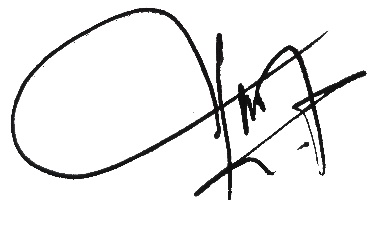 							                             (     	   Aliyaman             )1.Nama lengkap penulisJudul manuskrip	Afiliasi penulis dan alamat: Aliyaman: Growth and Yield Characters of Two Cashew Varieties (Anacardium occidentale L.) At Different Tree Ages In Baubau City, South-East Sulawesi Province: Departemen Budidaya Pertanian, Program Studi Agronomi, Fakultas Pertanian, Universitas Gadjah Mada. Bulaksumur, Yogyakarta 552812.Jumlah kata kunci: 4  kata 3. Jenis manuskrip: Artikel hasil penelitian Untuk no. 4 dan 5 di bawah ini ditulis angka 0 untuk menyatakan “tidak ada” atau “kosong” (jangan dibiarkan tanpa diisi)Untuk no. 4 dan 5 di bawah ini ditulis angka 0 untuk menyatakan “tidak ada” atau “kosong” (jangan dibiarkan tanpa diisi)Untuk no. 4 dan 5 di bawah ini ditulis angka 0 untuk menyatakan “tidak ada” atau “kosong” (jangan dibiarkan tanpa diisi)4.Jumlah halaman: Abstrak 1 lembar  + Isi makalah 12 lembar + Tabel dan penjelasan 7 lembar +  Gambar dan penjelasan 2 lembar + Foto 0 lembar5.Alamat surat-menyurat yang berhubungan dengan manuskrip yang dikirimkan (Adanya perubahan  alamat diharapkan segera menghubungi redaksi)Alamat surat-menyurat yang berhubungan dengan manuskrip yang dikirimkan (Adanya perubahan  alamat diharapkan segera menghubungi redaksi)NamaAlamatKode posNo. Telepon/WA/HPNo. fax.E-mail: Aliyaman: Lingkungan Ampera Kelurahan Bugi Kecamatan Sorawolio Kota Baubau Provinsi Sulawesi Tenggara: 93757: 085242309085: -: yaman.agro@ymail.com6. Dengan ini saya menyatakan bahwa manuskrip yang saya kirimkan berikut ini bebas dari plagiat, belum pernah dan tidak akan diterbitkan di tempat lain, serta saya bersedia membayar kontribusi penulisan artikel. Pernyataan ini saya buat dengan sesungguhnya. Apabila di kemudian hari terbukti pernyataan saya tidak benar, saya bersedia menerima segala tindakan yang diambil oleh Dewan Redaksi Jurnal ILMU PERTANIAN (AGRICULTURAL SCIENCE)Dengan ini saya menyatakan bahwa manuskrip yang saya kirimkan berikut ini bebas dari plagiat, belum pernah dan tidak akan diterbitkan di tempat lain, serta saya bersedia membayar kontribusi penulisan artikel. Pernyataan ini saya buat dengan sesungguhnya. Apabila di kemudian hari terbukti pernyataan saya tidak benar, saya bersedia menerima segala tindakan yang diambil oleh Dewan Redaksi Jurnal ILMU PERTANIAN (AGRICULTURAL SCIENCE)